Меню на17.05.2023г с 7-11 лет.                                                                                                                      Утверждаю:                                                                              Директор ГОКУ «СКШИ г. Черемхово»  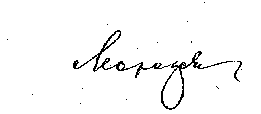                             Морозова Н.В.п/№ Наименование блюдаВыход блюдаЭнергетическая ценностьЗавтрак 1Каша «Дружба» молочная 200,0               179,92Сыр твердых сортов в нарезке10,036,333Кукуруза консервированная100,058,04Яблоко свежее100,040,35Чай черный с молоком и сахаром200,052,96Хлеб пшеничный50,0112,07Хлеб ржаной40,079,210:00Молоко                           Обед200,0118,41Суп картофельный с клецками200,099,022Салат из свеклы с чесноком 60,078,63Плов из отварной птицы200,0              341,94Кисель из концентрата плодово-ягодн.200,0122,05Хлеб пшеничный40,089,66Хлеб ржаной40,079,2Полдник1Сок персиковый200,0136,82Запеканка из творога 100,0221,6Ужин1Голубцы овощные с молочным соусом125/75               157,02Зеленый горошек60,021,03Какао с молоком190,0136,83Хлеб пшеничный60,0134,4                              2 ужин     1Йогурт  2/5%200,0                 116,2